ИНФОРМАЦИОННЫЙ БЮЛЛЕТЕНЬОРГАНОВ МЕСТНОГО САМОУПРАВЛЕНИЯ МУНИЦИПАЛЬНОГО ОБРАЗОВАНИЯ  ОРЛОВСКИЙ МУНИЦИПАЛЬНЫЙ РАЙОН  КИРОВСКОЙ  ОБЛАСТИ(ОФИЦИАЛЬНОЕ    ИЗДАНИЕ)№ 27 (225)СЕНТЯБРЬ  2017Содержание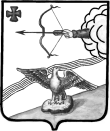 АДМИНИСТРАЦИЯ ОРЛОВСКОГО РАЙОНАКИРОВСКОЙ ОБЛАСТИПОСТАНОВЛЕНИЕ23.08.2017                                                                                                          № 566г. ОрловО проведении открытого аукциона по продаже муниципального имуществаВ соответствии с Федеральным законом от 21.12.2001 № 178-ФЗ «О приватизации государственного и муниципального имущества», Перечнем объектов муниципального имущества, подлежащих приватизации в 2017 году, утвержденным решением Орловской районной Думы от 21.02.2017 № 8/46, Положением «О приватизации муниципального имущества муниципального образования Орловский муниципальный район», утвержденным решением Орловской районной Думы от 23.12.2009 № 38/363 (с изменениями от 23.07.2010 № 42/409), администрация Орловского района Кировской области ПОСТАНОВЛЯЕТ:Провести открытый аукцион по продаже муниципального имущества – материалов от разборки нежилого здания, площадью 1 247,8 кв.м., количество этажей – 2, расположенного по адресу: РФ, Кировская обл., Орловский р-н, с. Колково, ул. Солидарности, д. 10. Начальная (минимальная) цена договора (цена лота) составляет 303 700 (триста три тысячи семьсот) рублей. Установить величину повышения начальной цены (шаг аукциона) – 5% от начальной цены – 15 185 (пятнадцать тысяч сто восемьдесят пять) рублей.Установить размер задатка для участия в аукционе 20% от начальной цены – 60 740 (шестьдесят тысяч семьсот сорок) рублей.Управлению по экономике, имущественным отношениям и земельным ресурсам администрации Орловского района (Тюфякова Е.А.) опубликовать извещение о проведении торгов на официальном федеральном сайте в сети «Интернет», провести аукцион по продаже вышеуказанного имущества и заключить договор купли-продажи с победителем торгов.Контроль за исполнением настоящего постановления возложить на начальника управления по экономике, имущественным отношениям и земельным ресурсам администрации Орловского района Тюфякову Е.А.Постановление опубликовать в Информационном бюллетене органов местного самоуправления муниципального образования Орловский муниципальный район Кировской области          8. Постановление вступает в силу с момента его опубликования.Глава администрации Орловского района       С.С. ЦелищевАДМИНИСТРАЦИЯ ОРЛОВСКОГО РАЙОНАКИРОВСКОЙ ОБЛАСТИПОСТАНОВЛЕНИЕ23.08.2017                                                                                              						 № 567г. ОрловО проведении открытого аукциона по продаже муниципального имуществаВ соответствии с Федеральным законом от 21.12.2001 № 178-ФЗ «О приватизации государственного и муниципального имущества», Перечнем объектов муниципального имущества, подлежащих приватизации в 2017 году, утвержденным решением Орловской районной Думы от 21.02.2017 № 8/46, Положением «О приватизации муниципального имущества муниципального образования Орловский муниципальный район», утвержденным решением Орловской районной Думы от 23.12.2009 № 38/363 (с изменениями от 23.07.2010 № 42/409), администрация Орловского района Кировской области ПОСТАНОВЛЯЕТ:Провести открытый аукцион по продаже муниципального имущества – легковой автомобиль ГАЗ-31105, год выпуска – 2006, идентификационный номер (VIN) Х9631105061340624, цвет кузова – буран, государственный регистрационный знак А 307 КО 43. Начальная (минимальная) цена договора (цена лота) составляет 63 400 (шестьдесят три тысячи четыреста) рублей. Установить величину повышения начальной цены (шаг аукциона) – 5% от начальной цены – 3 170 (три тысячи сто семьдесят) рублей.Установить размер задатка для участия в аукционе 20% от начальной цены – 12 680 (двенадцать тысяч шестьсот восемьдесят) рублей.Управлению по экономике, имущественным отношениям и земельным ресурсам администрации Орловского района (Тюфякова Е.А.) опубликовать извещение о проведении торгов на официальном федеральном сайте в сети «Интернет», провести аукцион по продаже вышеуказанного имущества и заключить договор купли-продажи с победителем торгов.Контроль за исполнением настоящего постановления возложить на начальника управления по экономике, имущественным отношениям и земельным ресурсам администрации Орловского района Тюфякову Е.А.Постановление опубликовать в Информационном бюллетене органов местного самоуправления муниципального образования Орловский муниципальный район Кировской области          8. Постановление вступает в силу с момента его опубликования.Глава администрации Орловского района         С.С. ЦелищевАДМИНИСТРАЦИЯ ОРЛОВСКОГО РАЙОНАКИРОВСКОЙ ОБЛАСТИПОСТАНОВЛЕНИЕ23.08.2017                                                                                               						№ 568г. ОрловО проведении открытого аукциона по продаже муниципального имуществаВ соответствии с Федеральным законом от 21.12.2001 № 178-ФЗ «О приватизации государственного и муниципального имущества», Перечнем объектов муниципального имущества, подлежащих приватизации в 2017 году, утвержденным решением Орловской районной Думы от 21.02.2017 № 8/46, Положением «О приватизации муниципального имущества муниципального образования Орловский муниципальный район», утвержденным решением Орловской районной Думы от 23.12.2009 № 38/363 (с изменениями от 23.07.2010 № 42/409), письмом муниципального унитарного предприятия «Орловское автотранспортное предприятие» (далее – МУП «Орловское АТП») от 17.08.2017 № 81, заявкой на осуществление торгов от МУП «Орловское АТП» от 21.08.2017, администрация Орловского района Кировской области ПОСТАНОВЛЯЕТ:Провести открытый аукцион по продаже прицепа ГКБ-8350, 1989 года изготовления, цвет кузова – синий, шасси № 270966. Начальная (минимальная) цена договора (цена лота) составляет 31 700 (тридцать одна тысяча семьсот) рублей. Установить величину повышения начальной цены (шаг аукциона) – 5% от начальной цены – 1 585 (одна тысяча пятьсот восемьдесят пять) рублей.Установить размер задатка для участия в аукционе 20% от начальной цены – 6 340 (шесть тысяч триста сорок) рублей.Управлению по экономике, имущественным отношениям и земельным ресурсам администрации Орловского района (Тюфякова Е.А.) опубликовать извещение о проведении торгов на официальном федеральном сайте в сети «Интернет», провести аукцион по продаже вышеуказанного имущества.Контроль за исполнением настоящего постановления возложить на начальника управления по экономике, имущественным отношениям и земельным ресурсам администрации Орловского района Тюфякову Е.А.Постановление опубликовать в Информационном бюллетене органов местного самоуправления муниципального образования Орловский муниципальный район Кировской области          8. Постановление вступает в силу с момента его опубликования.Глава администрации Орловского района         С.С. Целищев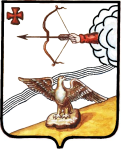 АДМИНИСТРАЦИЯ ОРЛОВСКОГО РАЙОНАКИРОВСКОЙ ОБЛАСТИПОСТАНОВЛЕНИЕ24.08.2017                                                      			№ 569г. ОрловО внесении изменений в постановление администрации Орловского района Кировской области от 09.06.2017 № 390 В целях приведения «Порядка выдачи разрешения муниципальному служащему администрации Орловского района на участие в управлении политической партией, участие в съезде (конференции) или общем собрании иной общественной организации, жилищного, жилищно-строительного, гаражного кооперативов, садоводческого, огороднического, дачного потребительских кооперативов, товарищества собственников недвижимости, участие на безвозмездной основе в управлении указанными некоммерческими организациями (кроме политической партии) в качестве единоличного органа или вхождения в состав их коллегиальных органов управления» в соответствие с действующим законодательством, администрация Орловского района ПОСТАНОВЛЯЕТ:1. Внести изменения в «Порядок выдачи разрешения муниципальному служащему администрации Орловского района на участие в управлении политической партией, участие в съезде (конференции) или общем собрании иной общественной организации, жилищного, жилищно-строительного, гаражного кооперативов, садоводческого, огороднического, дачного потребительских кооперативов, товарищества собственников недвижимости, участие на безвозмездной основе в управлении указанными некоммерческими организациями (кроме политической партии) в качестве единоличного органа или вхождения в состав их коллегиальных органов управления», утверждённый постановлением администрации Орловского района от  09.06.2017 № 390:1.1. Пункт 1 Порядка дополнить абзацем: «Порядок не распространяется на случаи участия муниципальных служащих на безвозмездной основе в управлении некоммерческой организацией, предусмотренные федеральным законодательством, а также случаи, в которых участие в управлении организацией осуществляется в соответствии с законодательством Российской Федерации от имени органа местного самоуправления».1.2. Пункт 11 Порядка изложить в следующей редакции:«11. После регистрации заявление передается на рассмотрение в комиссию по соблюдению требований к служебному поведению муниципальных служащих и урегулированию конфликта интересов.11.1. В ходе предварительного рассмотрения заявления должностные лица  ответственные за работу по профилактике коррупционных и иных нарушений, имеют право получать в установленном порядке от лица, направившего заявление, пояснения по изложенным в нем обстоятельствам и направлять в установленном порядке запросы в заинтересованные организации.11.2. Заявление и материалы, полученные в ходе предварительного его рассмотрения, направляются председателю комиссии в течение 7 рабочих дней со дня поступления заявления. В случае направления запросов, указанных в пункте 11.1 настоящего Порядка, заявление и другие материалы направляются председателю комиссии в течение 45 дней со дня поступления заявления. Указанный срок может быть продлен, но не более чем на 30 дней.11.3. Председатель комиссии при поступлении заявления и материалов, полученных в ходе предварительного рассмотрения заявления, в 10-дневный срок назначает дату заседания комиссии. При этом дата заседания комиссии не может быть назначена позднее 20 дней со дня поступления указанной информации.11.4. Заседание комиссии проводится в присутствии муниципального служащего либо в его отсутствие, в зависимости от намерения, которое указывается муниципальным служащим в заявлении.11.5. Заседание комиссии может проводиться в отсутствие муниципального служащего в случае:если в заявлении не содержится указания о намерении муниципального служащего лично присутствовать на заседании комиссии;если муниципальный служащий, намеревающийся лично присутствовать на заседании комиссии и надлежащим образом извещенный о времени и месте ее проведения, не явился на заседание комиссии.11.6. По результатам рассмотрения заявления комиссия принимает одно из следующих решений: 11.7. Рекомендовать представителю нанимателя дать муниципальному служащему разрешение на участие на безвозмездной основе в управлении некоммерческой организацией.11.8. Рекомендовать представителю нанимателя отказать  муниципальному служащему в удовлетворении заявления об участии на безвозмездной основе в управлении некоммерческой организацией, мотивируя причины отказа.11.9. Решение комиссии принимается коллегиально простым большинством голосов от числа присутствующих на заседании членов комиссии. При равенстве голосов голос председателя комиссии является решающим.11.10. Решение комиссии оформляется протоколом и направляется представителю нанимателя в порядке, установленном Положением о комиссии по соблюдению требований к служебному поведению муниципальных служащих и урегулированию конфликта интересов, с приложением заявления.11.12. Решение представителя нанимателя, принятое на основании рекомендаций комиссии, о даче муниципальному служащему разрешения на участие на безвозмездной основе в управлении некоммерческой организацией либо отказе в удовлетворении заявления оформляется путем проставления соответствующей резолюции на заявлении. Информация о принятом представителем нанимателя решении также заносится в Журнал. 11.13. Копия заявления с резолюцией представителя нанимателя передается муниципальному служащему, оригинал – приобщается к личному делу муниципального служащего.».1.3. Приложение к Порядку изложить в новой редакции:Приложение К Порядку выдачи разрешения муниципальному служащему администрации Орловского района на участие в управлении политической партией, участие в съезде (конференции) или общем собрании иной общественной организации, жилищного, жилищно-строительного, гаражного кооперативов, садоводческого, огороднического, дачного потребительских кооперативов, товарищества собственников недвижимости, участие на безвозмездной основе в управлении указанными некоммерческими организациями (кроме политической партии) в качестве единоличного органа или вхождения в состав их коллегиальных органов управления.ЖУРНАЛ
учета заявлений о выдаче муниципальному служащему разрешения участвовать в управлении политической партией, в съезде (конференции) или общем собрании иной общественной организации, жилищного, жилищно-строительного, гаражного кооперативов, садоводческого, огороднического, дачного потребительских кооперативов, товарищества собственников недвижимости, либо участвовать на безвозмездной основе в управлении указанными некоммерческими организациями (кроме политической партии) в качестве единоличного органа или вхождения в состав их коллегиальных органов управления2. Опубликовать настоящее постановление в Информационном бюллетене органов местного самоуправления муниципального образования Орловский муниципальный район Кировской области.3. Постановление вступает в силу с момента его опубликования.Глава администрацииОрловского района              С.С.ЦелищевАДМИНИСТРАЦИЯ ОРЛОВСКОГО РАЙОНАКИРОВСКОЙ ОБЛАСТИПОСТАНОВЛЕНИЕ30.08.2017                                                                                               № 576г. ОрловО внесении изменений в постановление администрации Орловского района от 27.12.2016 №683В соответствии с Федеральным законом от 05.04.2013 №44-ФЗ «О контрактной системе в сфере закупок товаров, работ, услуг для обеспечения государственных и муниципальных нужд» администрация Орловского района ПОСТАНОВЛЯЕТ:1. Внести изменения в постановление администрации Орловского района от 27.12.2016 №683 «Об утверждении плана закупок на 2017 финансовый год и на плановый период 2018 и 2019 годов»:1.1 План закупок товаров, выполнение работ, оказание услуг для обеспечения муниципальных нужд на 2017 финансовый год и на плановый период 2018 и 2019 годов утвердить в новой редакции. Прилагается.2. Опубликовать постановление в Информационном бюллетене органов местного самоуправления муниципального образования Орловский муниципальный район Кировской области3. Постановление вступает в силу с момента опубликования.Глава администрацииОрловского района                    С.С.ЦелищевФорма плана закупок товаров, работ, услуг для обеспечения нужд субъектов Российской Федерации и муниципальных нужд на 2017 финансовый год и на плановый период 2018 и 2019 годовНаименование государственного (муниципального) заказчика, бюджетного, автономного учреждения или государственного (муниципального) унитарного предприятияАДМИНИСТРАЦИЯ ОРЛОВСКОГО РАЙОНА	Организационно-правовая форма и форма собственностиМуниципальное казенное учреждение	Наименование публично-правового образованияОрловский муниципальный район		 3     43645101001по ОКТМОпо ОКПОпо ОКТМО     измененияМесто нахождения (адрес), телефон, адрес электронной почты Российская Федерация, 612270, Кировская обл, Орлов г, УЛ С.ХАЛТУРИНА,18 ,7-83365-21660, admorlov@mail.ru	Наименование бюджетного, автономного учреждения или государственного (муниципального) унитарного предприятия, осуществляющего закупки в рамках переданных полномочийгосударственного (муниципального) заказчика	Место нахождения (адрес), телефон, адрес электронной почты	Коды	04030334433600108443360100175404по ОКПОИННКППпо ОКОПФВид документа (базовый (0), измененный (порядковый код изменения)) базовый(О)Целищев Сергей Сергеевич, глава администрации _______________ «30» августа .Гребенев Александр Михайлович _______________                                      М.П.      Форма обоснования закупок товаров, работ и услуг для обеспечения государственных и муниципальных нужд при формировании и утверждении плана закупокизмененияВид документа (базовый (0), измененный (порядковый код изменения)) базовый(О)	изменения 0Целищев Сергей Сергеевич, глава администрации _____________ «30» августа 2017 годаГребенев Александр Михайлович ____________________                                                                                         М.П.АДМИНИСТРАЦИЯ ОРЛОВСКОГО РАЙОНАКИРОВСКОЙ ОБЛАСТИПОСТАНОВЛЕНИЕ30.08.2017                                                                                                            				№ 577г. ОрловО внесении изменений в постановление администрации Орловского района от 27.12.2016 №684В соответствии с Федеральным законом от 05.04.2013 №44-ФЗ «О контрактной системе в сфере закупок товаров, работ, услуг для обеспечения государственных и муниципальных нужд» администрация Орловского района ПОСТАНОВЛЯЕТ:1. Внести изменения в постановление администрации Орловского района от 27.12.2016 №684 «Об утверждении плана-графика размещения заказов в 2017 году»:1.1 1 План - график размещения заказов на поставку товаров, выполнение работ, оказание услуг для обеспечения муниципальных нужд на 2017 год утвердить в новой редакции. Прилагается.2. Опубликовать постановление в Информационном бюллетене органов местного самоуправления муниципального образования Орловский муниципальный район Кировской области3. Постановление вступает в силу с момента опубликования.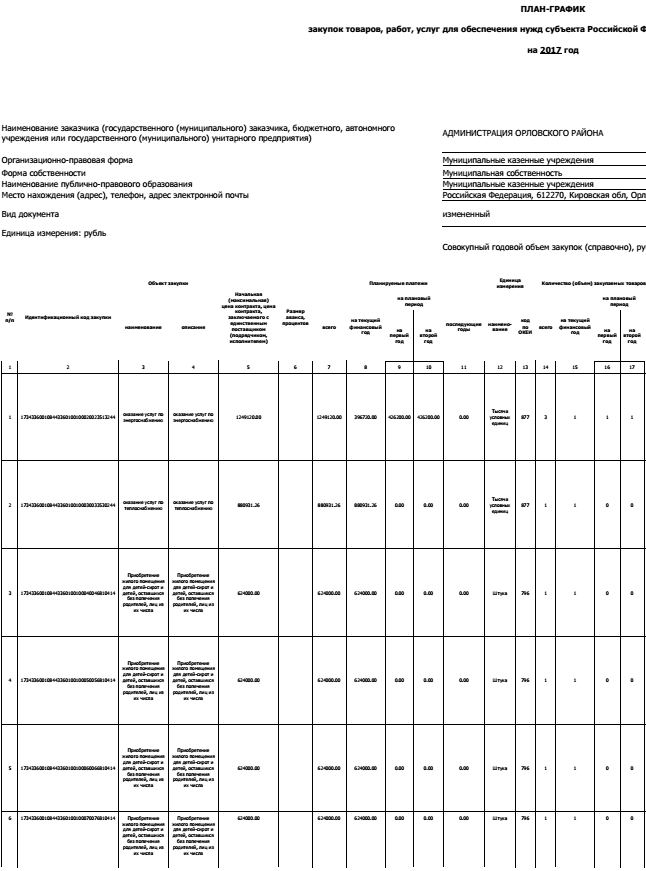 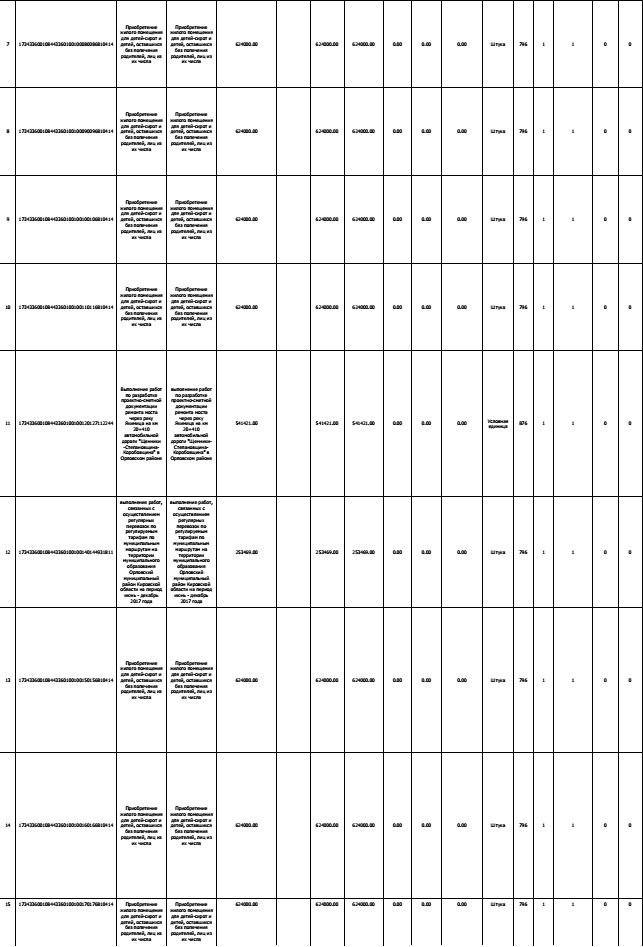 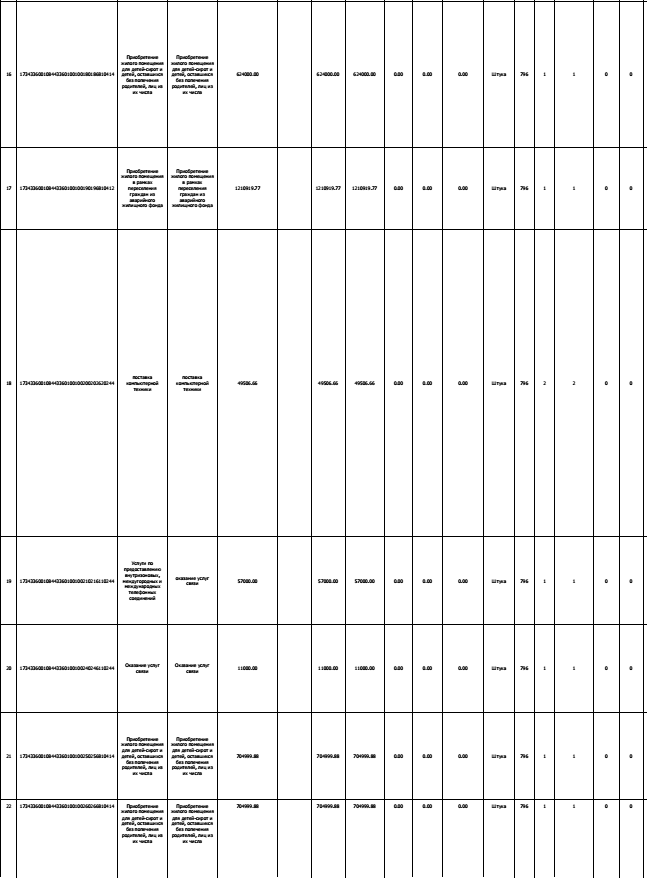 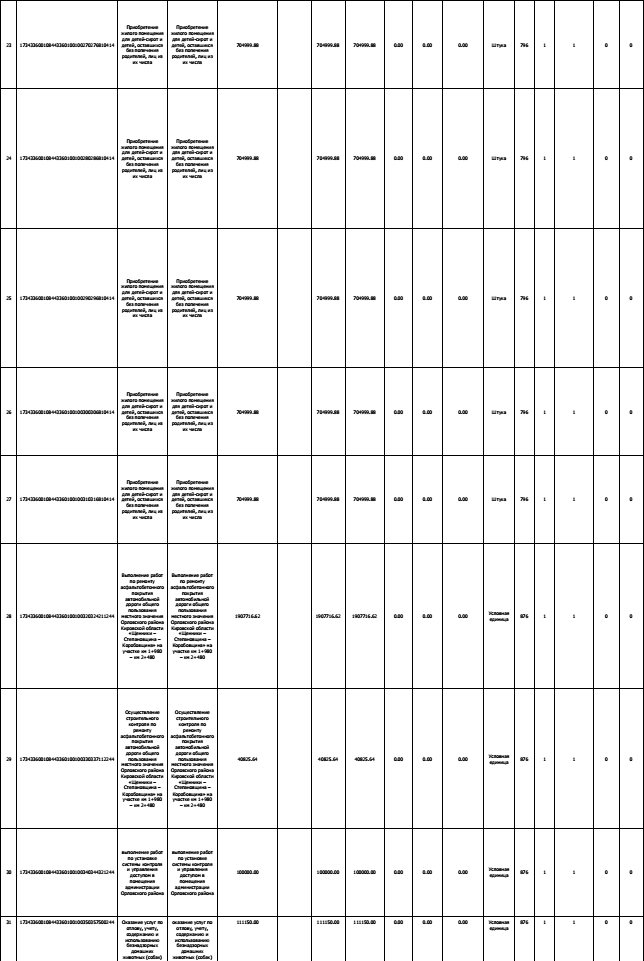 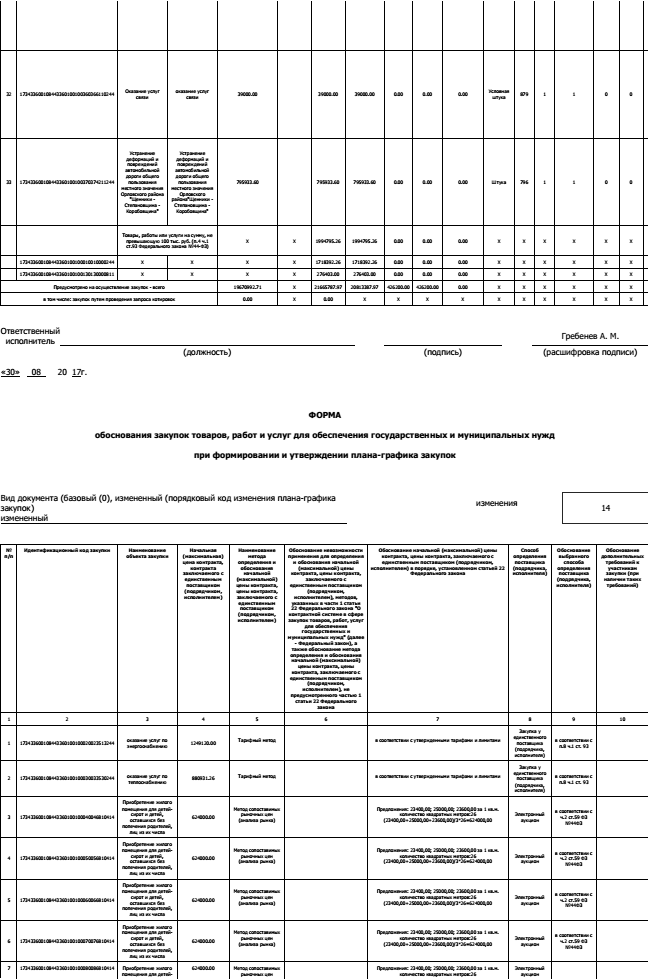 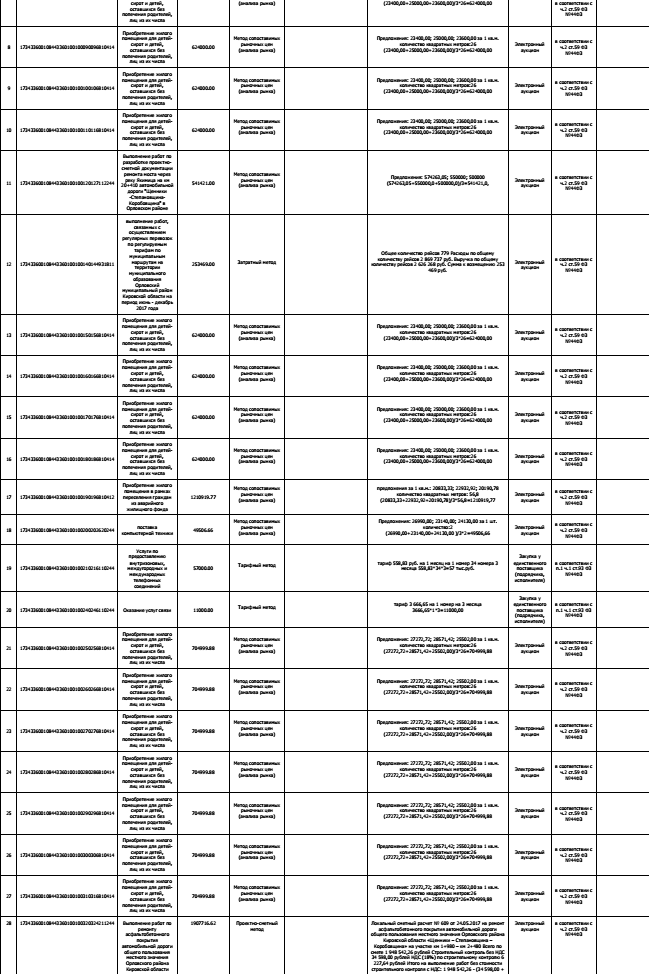 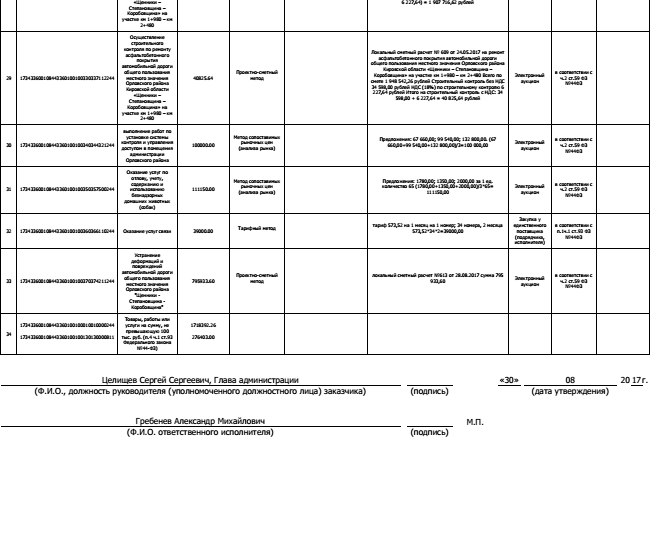 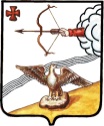 АДМИНИСТРАЦИЯ  ОРЛОВСКОГО  РАЙОНАКИРОВСКОЙ ОБЛАСТИПОСТАНОВЛЕНИЕ          05.09.2017                                                                                       №  584г.  ОрловВ соответствии с постановлением администрации Орловского района Кировской области от 31.05.2016 № 308 «О мерах по составлению проекта бюджета Орловского района Кировской области на 2017 год и плановый период 2018-2019 годов» ПОСТАНОВЛЯЕТ:1. Внести в муниципальную программу «Развитие строительства и архитектуры в Орловском районе Кировской области на 2017-2019 годы» (далее Муниципальная программа), утвержденную постановлением администрации Орловского района от 30.09.2016 № 513 следующие изменения и дополнения:1.1. В паспорте Муниципальной программы пункт «Объемы ассигнований муниципальной программы» изложить в новой редакции: 1.2. Раздел 5 Муниципальной программы изложить в новой редакции (Приложение 1).1.3. Приложение 1 к Муниципальной программе изложить в новой редакции (Приложение 2). 2. Контроль за исполнением настоящего постановления возложить на заместителя начальника управления по вопросам жизнеобеспечения, архитектуры и градостроительства, заведующего сектором ЖКХ  администрации Орловского района А.М. Гребенева.3. И.о. управляющего делами администрации Орловского района Гордеевой Е.Н. опубликовать постановление в Информационном бюллетене органов местного самоуправления муниципального образования Орловский муниципальный район Кировской области.4. Постановление вступает в силу с момента опубликования. Глава администрацииОрловского района 	  С.С. Целищев (Приложение 1)5. Ресурсное обеспечение муниципальной программыФинансовое обеспечение реализации муниципальной программы осуществляется за счет средств федерального бюджета Российской Федерации, бюджета Кировской области, бюджета муниципального образования, фонда содействия реформирования ЖКХ и иных внебюджетных источников.Объемы бюджетных ассигнований уточняются ежегодно при формировании бюджета муниципального образования на очередной финансовый год и плановый период.Общий объем финансирования муниципальной программы составляет 1786,0 тыс. руб., в том числе за счет средств федерального бюджета 489,15 тыс. руб., фонда содействия реформирования  ЖКХ 913,55 тыс. руб., областного бюджета 323,16 тыс. руб., бюджета муниципального образования Орловский муниципальный район 60,14 тыс. руб., бюджет Орловского сельского поселения 0 тыс. руб., иные внебюджетные источники 0 тыс. руб.Объемы и источники финансирования муниципальной программы по годам реализации представлены в таблице №3.Таблица №3Перечень мероприятий муниципальной программы с источником и объемами финансирования представлены в приложении №1.(Приложение 2)Перечень мероприятий муниципальной программы«Развитие строительства и архитектуры»на 2017-2019 годы*сумма не окончательная и подлежит корректировке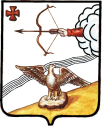 АДМИНИСТРАЦИЯ ОРЛОВСКОГО РАЙОНАКИРОВСКОЙ ОБЛАСТИПОСТАНОВЛЕНИЕ05.09.2017							№ 585г. ОрловО внесении изменений в муниципальную программу «Развитие агропромышленного комплекса муниципального образования Орловский район в 2014 – 2020 годах»В соответствии с решением Орловской районной Думы от 18.08.2017 № 12/86 «О внесении изменений в решение Орловской районной Думы от 09.12.2016 №4/25» администрация Орловского района ПОСТАНОВЛЯЕТ:1. Внести изменения в муниципальную программу «Развитие агропромышленного комплекса муниципального образования Орловский район в 2014 – 2020 годах», утвержденную постановлением администрации Орловского района от 19.12.2013 № 858 «Об утверждении муниципальной программы «Развитие агропромышленного комплекса муниципального образования Орловский район в 2014 – 2020 годах».1.1. В паспорте программы пункт «Объемы ассигнований муниципальной программы» изложить в новой редакции:1.2. Приложение №2 «Перечень мероприятий муниципальной программы «Развитие агропромышленного комплекса муниципального образования Орловский район в 2014 - 2020 годах» изложить в новой редакции согласно приложению.  2. Опубликовать постановление в Информационном бюллетене органов местного самоуправления муниципального образования Орловский муниципальный район Кировской области.3. Постановление вступает в силу с момента его опубликования.Глава администрации Орловского района      С.С. ЦелищевПриложение к муниципальной программеПЕРЕЧЕНЬМЕРОПРИЯТИЙ МУНИЦИПАЛЬНОЙ ПРОГРАММЫ "РАЗВИТИЕАГРОПРОМЫШЛЕННОГО КОМПЛЕКСА МУНИЦИПАЛЬНОГО ОБРАЗОВАНИЯОРЛОВСКИЙ РАЙОН В 2014 - 2020 ГОДАХ"ИНФОРМАЦИОННЫЙ БЮЛЛЕТЕНЬОРГАНОВ МЕСТНОГО САМОУПРАВЛЕНИЯ МУНИЦИПАЛЬНОГО ОБРАЗОВАНИЯ  ОРЛОВСКИЙ МУНИЦИПАЛЬНЫЙ РАЙОН  КИРОВСКОЙ  ОБЛАСТИ(ОФИЦИАЛЬНОЕ    ИЗДАНИЕ)Отпечатано в администрации Орловского района  06.09.2017, . Орлов Кировской области, ул. Ст. Халтурина, 18  тираж  20  экземпляров1Постановление администрации Орловского района от  23.08.2017 № 566 «О проведении открытого аукциона по продаже муниципального имущества»2Постановление администрации Орловского района от  23.08.2017 № 567 «О проведении открытого аукциона по продаже муниципального имущества»3Постановление администрации Орловского района от  23.08.2017 № 568 «О проведении открытого аукциона по продаже муниципального имущества»»4Постановление администрации Орловского района от  24.08.2017 № 569 «О внесении изменений в постановление администрации Орловского района Кировской области от 09.06.2017 № 390»5Постановление администрации Орловского района от  30.08.2017 № 576 «О внесении изменений в постановление администрации Орловского района от 27.12.2016 № 683»6Постановление администрации Орловского района от  30.08.2017 № 577 «О внесении изменений в постановление администрации Орловского района от 27.12.2016 № 684»7Постановление администрации Орловского района от  05.09.2017 № 584 «О внесении изменений в муниципальную программу «Развитие строительства и архитектуры в Орловском районе Кировской области на 2017-2019 годы»8Постановление администрации Орловского района от  05.09.2017 № 585 «О внесении изменений в муниципальную программу «Развитие агропромышленного комплекса муниципального образования Орловский район в 2014 – 2020 годах»№ п/пФ.И.О. муниципального служащегоДолжность муниципального служащегоДата поступления заявленияФ.И.О. и подпись сотрудника, принявшего ходатайствоРешение представителя нанимателя1№ п/пИдентификационный код закупкиЦель осуществления закупкиЦель осуществления закупкиНаименование объекта закупкиПланируемый год размещения извещения, направления приглашения, заключения контракта с единственным поставщиком (подрядчиком, исполнителем)Объем финансового обеспечения (тыс.рублей)Объем финансового обеспечения (тыс.рублей)Объем финансового обеспечения (тыс.рублей)Объем финансового обеспечения (тыс.рублей)Объем финансового обеспечения (тыс.рублей)Сроки (периодичность) осуществления планируемых закупокДополнительная информация в соответствии с пунктом 7 части 2 статьи 17 Федерального закона "О контрактной системе в сфере закупок товаров, работ услуг для обеспечения государственных и муниципальных нуждИнформация о проведении общественного обсуждения закупки№ п/пИдентификационный код закупкиНаименование мероприятиягосударственной программы субъекта РФ(в том числе региональной целевойпрограммы, иного документастратегического и программно-целевогопланирования субъекта РоссийскойФедерации), муниципальной программылибо наименование функции (полномочия)государственного органа субъектаРоссийской Федерации, органа управлениятерриториальным государственнымвнебюджетным фондом, муниципальногооргана, либо наименованиемеждународного договора РФОжидаемый результат реализациимероприятия государственнойпрограммы Российской ФедерацииНаименование объекта закупкиПланируемый год размещения извещения, направления приглашения, заключения контракта с единственным поставщиком (подрядчиком, исполнителем)всегоВ том числе планируемые платежиВ том числе планируемые платежиВ том числе планируемые платежиВ том числе планируемые платежиСроки (периодичность) осуществления планируемых закупокДополнительная информация в соответствии с пунктом 7 части 2 статьи 17 Федерального закона "О контрактной системе в сфере закупок товаров, работ услуг для обеспечения государственных и муниципальных нуждИнформация о проведении общественного обсуждения закупки№ п/пИдентификационный код закупкиНаименование мероприятиягосударственной программы субъекта РФ(в том числе региональной целевойпрограммы, иного документастратегического и программно-целевогопланирования субъекта РоссийскойФедерации), муниципальной программылибо наименование функции (полномочия)государственного органа субъектаРоссийской Федерации, органа управлениятерриториальным государственнымвнебюджетным фондом, муниципальногооргана, либо наименованиемеждународного договора РФОжидаемый результат реализациимероприятия государственнойпрограммы Российской ФедерацииНаименование объекта закупкиПланируемый год размещения извещения, направления приглашения, заключения контракта с единственным поставщиком (подрядчиком, исполнителем)всегоНа текущий финансовый годНа плановый периодНа плановый периодПоследующие годыСроки (периодичность) осуществления планируемых закупокДополнительная информация в соответствии с пунктом 7 части 2 статьи 17 Федерального закона "О контрактной системе в сфере закупок товаров, работ услуг для обеспечения государственных и муниципальных нуждИнформация о проведении общественного обсуждения закупки№ п/пИдентификационный код закупкиНаименование мероприятиягосударственной программы субъекта РФ(в том числе региональной целевойпрограммы, иного документастратегического и программно-целевогопланирования субъекта РоссийскойФедерации), муниципальной программылибо наименование функции (полномочия)государственного органа субъектаРоссийской Федерации, органа управлениятерриториальным государственнымвнебюджетным фондом, муниципальногооргана, либо наименованиемеждународного договора РФОжидаемый результат реализациимероприятия государственнойпрограммы Российской ФедерацииНаименование объекта закупкиПланируемый год размещения извещения, направления приглашения, заключения контракта с единственным поставщиком (подрядчиком, исполнителем)всегоНа текущий финансовый годНа первый годНа второй годПоследующие годыСроки (периодичность) осуществления планируемых закупокДополнительная информация в соответствии с пунктом 7 части 2 статьи 17 Федерального закона "О контрактной системе в сфере закупок товаров, работ услуг для обеспечения государственных и муниципальных нуждИнформация о проведении общественного обсуждения закупки12345678910111213141173433600108443360100100180006810414Обеспечение детей-сирот и детей, оставшихся без попечения родителей, лиц, из числа детей-сирот и детей, оставшихся без попечения родителей, по договорам найма специализированных жилых помещений специализированного жилищного фондаПриобретение жилого помещения для детей-сирот и детей, оставшихся без попечения родителей, лиц из их числа2017624.00000624.000000.000000.000000.00000Срок осуществления закупки с 01.06.2017 по 30.06.2017 один раз в годнетНет2173433600108443360100100370004211244Устранение деформаций и повреждений автомобильной дороги общего пользования местного значения Орловского района «Щенники-Степановщина-Коробовщина» Устранение деформаций и повреждений автомобильной дороги общего пользования местного значения Орловского района «Щенники-Степановщина-Коробовщина»2017795 933.60795 933.600.000000.000000.00000Срок осуществления закупки с 11.09.2017 по 31.10.2017 один раз в годнетнет3173433600108443360100100280006810414                                                                                                                                                                                                                                                                                                                                                                                    Обеспечение детей-сирот и детей, оставшихся без попечения родителей, лиц, из числа детей-сирот и детей, оставшихся без попечения родителей, по договорам найма специализированных жилых помещений специализированного жилищного фондаПриобретение жилого помещения для детей-сирот и детей, оставшихся без попечения родителей, лиц из их числа2017704.99988704.999880.000000.000000.00000Срок осуществления закупки с 01.09.2017 по 31.10.2017 один раз в годнетнет4173433600108443360100100360006110244Закупка товаров работ, услуг для государственных (муниципальных) нуждОказание услуг связи201739.0000039.000000.000000.000000.00000Срок осуществления закупки с 01.09.2017 по 30.11.2017 один раз в годнетнет5173433600108443360100100340004321244усиление антитеррористической защищенности объектов Орловского муниципального образования - установка турникетов и организация пропускного режима в местах массового скопления граждан (здание администрации Орловского района)выполнение работ по установке системы контроля и управления доступом в помещения администрации Орловского района2017100.00000100.000000.000000.000000.00000Срок осуществления закупки с 30.07.2017 по 06.10.2017 один раз в годнетнет6173433600108443360100100350007500244Организация о проведение отлова, учет, содержания и использования домашних животных Оказание услуг по отлову, учету, содержанию и использованию безнадзорных домашних животных (собак)2017111.15000111.150000.000000.000000.00000Срок осуществления закупки с 21.08.2017 по 31.12.2017 один раз в годнетнет7173433600108443360100100330007112244Оказание услуг по осуществлению строительного контроля по ремонту асфальтобетонного покрытия автомобильной дороги общего пользования местного значения Орловского района Кировской области «Щенники – Степановщина – Коробовщина» на участке км 1+980 – км 2+480Осуществление строительного контроля по ремонту асфальтобетонного покрытия автомобильной дороги общего пользования местного значения Орловского района Кировской области «Щенники – Степановщина – Коробовщина» на участке км 1+980 – км 2+480201740.8256440.825640.000000.000000.00000Срок осуществления закупки с 17.07.2017 по 11.10.2017 один раз в годнетнет8173433600108443360100100320004211244Ремонт асфальтобетонного покрытия автомобильной дороги общего пользования местного значения Орловского района Кировской области "Щенники - Степановщина - Коробовщина" на участке км 1+980 - км 2+480Ремонт асфальтобетонного покрытия автомобильной дороги общего пользования местного значения Орловского района Кировской области "Щенники - Степановщина - Коробовщина" на участке км 1+980 - км 2+48020171 907.716621 907.716620.000000.000000.00000Срок осуществления закупки с 17.07.2017 по 11.10.2017 один раз в годнетнет9173433600108443360100100310006810414Обеспечение детей-сирот и детей, оставшихся без попечения родителей, лиц, из числа детей-сирот и детей, оставшихся без попечения родителей, по договорам найма специализированных жилых помещений специализированного жилищного фондаПриобретение жилого помещения для детей-сирот и детей, оставшихся без попечения родителей, лиц из их числа2017704.99988704.999880.000000.000000.00000Срок осуществления закупки с 01.08.2017 по 23.10.2017 один раз в годнетнет10173433600108443360100100300006810414Обеспечение детей-сирот и детей, оставшихся без попечения родителей, лиц, из числа детей-сирот и детей, оставшихся без попечения родителей, по договорам найма специализированных жилых помещений специализированного жилищного фондаПриобретение жилого помещения для детей-сирот и детей, оставшихся без попечения родителей, лиц из их числа2017704.99988704.999880.000000.000000.00000Срок осуществления закупки с 01.08.2017 по 23.10.2017 один раз в годнетнет11173433600108443360100100290006810414Обеспечение детей-сирот и детей, оставшихся без попечения родителей, лиц, из числа детей-сирот и детей, оставшихся без попечения родителей, по договорам найма специализированных жилых помещений специализированного жилищного фондаПриобретение жилого помещения для детей-сирот и детей, оставшихся без попечения родителей, лиц из их числа2017704.99988704.999880.000000.000000.00000Срок осуществления закупки с 01.08.2017 по 23.10.2017 один раз в годнетнет12173433600108443360100100270006810414Обеспечение детей-сирот и детей, оставшихся без попечения родителей, лиц, из числа детей-сирот и детей, оставшихся без попечения родителей, по договорам найма специализированных жилых помещений специализированного жилищного фондаПриобретение жилого помещения для детей-сирот и детей, оставшихся без попечения родителей, лиц из их числа2017704.99988704.999880.0000000.000000.00000Срок осуществления закупки с 01.08.2017 по 23.10.2017 один раз в годнетнет13173433600108443360100100260006810414Обеспечение детей-сирот и детей, оставшихся без попечения родителей, лиц, из числа детей-сирот и детей, оставшихся без попечения родителей, по договорам найма специализированных жилых помещений специализированного жилищного фондаПриобретение жилого помещения для детей-сирот и детей, оставшихся без попечения родителей, лиц из их числа2017704.99988704.999880.000000.000000.00000Срок осуществления закупки с 01.08.2017 по 23.10.2017 один раз в годнетнет14173433600108443360100100250006810414Обеспечение детей-сирот и детей, оставшихся без попечения родителей, лиц, из числа детей-сирот и детей, оставшихся без попечения родителей, по договорам найма специализированных жилых помещений специализированного жилищного фондаПриобретение жилого помещения для детей-сирот и детей, оставшихся без попечения родителей, лиц из их числа2017704.99988704.999880.000000.000000.00000Срок осуществления закупки с 01.08.2017 по 23.10.2017 один раз в годнетнет15173433600108443360100100240006110244Закупка товаров, работ и услуг для государственных (муниципальных) нуждОказание услуг связи201711.0000011.000000.000000.000000.00000Срок осуществления закупки с 01.07.2017 по 30.10.2017 один раз в годнетнет16173433600108443360100100210006110244Закупка товаров, работ и услуг для государственных (муниципальных) нуждУслуги по предоставлению внутризоновых, междугородных и международных телефонных соединений201757.0000057.000000.000000.000000.00000Срок осуществления закупки с 01.06.2017 по 31.08.2017 один раз в годнетНет17173433600108443360100100200002620244Обновление парка компьютеровМашины вычислительные электронные Цифро                                                                                                                                                                                                                                                                                                                                                                                                                                                                                                                                                                                                                                                                                                                                                                                     вые прочие, содержащие или не содержащие в одном корпусе одно или два из следующих устройств для автоматической обработки данных: запоминающие устройства, устройства ввода, устройства вывода201749.5066649.506660.000000.000000.00000Срок осуществления закупки с 17.05.2017 по 06.09.2017 один раз в годнетНет18173433600108443360100100190006810412Обеспечение мероприятий по переселению граждан из аварийного жилого фондаПриобретение жилого помещения в рамках переселения граждан из аварийного жилищного фонда20171 210.919771 210.919770.000000.000000.00000Срок осуществления закупки с 22.05.2017 по 30.06.2017 один раз в годнетНет19173433600108443360100100170006810414Обеспечение детей-сирот и детей, оставшихся без попечения родителей, лиц, из числа детей-сирот и детей, оставшихся без попечения родителей, по договорам найма специализированных жилых помещений специализированного жилищного фондаПриобретение жилого помещения для детей-сирот и детей, оставшихся без попечения родителей, лиц из их числа2017624.00000624.000000.000000.000000.00000Срок осуществления закупки с 01.06.2017 по 30.06.2017 один раз в годнетНет2017343360010844336010010016000681041Обеспечение детей-сирот и детей, оставшихся без попечения родителей, лиц, из числа детей-сирот и детей, оставшихся без попечения родителей, по договорам найма специализированных жилых помещений специализированного жилищного фондаПриобретение жилого помещения для детей-сирот и детей, оставшихся без попечения родителей, лиц из их числа2017624.00000624.000000.000000.000000.00000Срок осуществления закупки с 01.06.2017 по 30.06.2017 один раз в годнетНет21173433600108443360100100150006810414Обеспечение детей-сирот и детей, оставшихся без попечения родителей, лиц, из числа детей-сирот и детей, оставшихся без попечения родителей, по договорам найма специализированных жилых помещений специализированного жилищного фондаПриобретение жилого помещения для детей-сирот и детей, оставшихся без попечения родителей, лиц из их числа2017624.00000624.000000.000000.000000.00000Срок осуществления закупки с 01.06.2017 по 30.06.2017 один раз в годнетНет22173433600108443360100100140004931811Предоставление бюджетной субсидии юридическим лицам, осуществляющим перевозку пассажиров автомобильным транспортом в границах муниципального образованиивыполнение работ, связанных с осуществлением регулярных перевозок по регулируемым тарифам по муниципальным маршрутам на территории муниципального образования Орловский муниципальный район Кировской области на период июнь - декабрь 2017 года2017253.46900253.469000.000000.000000.00000Срок осуществления закупки с 27.04.2017 по 31.05.2017 один раз в годнетНет2317343360010844336010010012000711224разработка проектно-сметной документации по ремонту моста через реку Якимица автодороги "Щенники-Степановщина-Коробовщина"Выполнение работ по разработке проектно-сметной документации ремонта моста через реку Якимица на км 20+410 втомобильной дороги "Щенники -Степановщина- Коробовщина" в Орловском районе2017541.42100541.421000.000000.000000.00000Срок осуществления закупки с 20.03.2017 по 01.09.2017 один раз в годнетНет2417343360010844336010010011000681041Обеспечение детей-сирот и детей, оставшихся без попечения родителей, лиц, из числа детей-сирот и детей, оставшихся без попечения родителей, по договорам найма   специализированных жилых помещений специализированного жилищного фондаПриобретение жилого помещения для детей-сирот и детей, оставшихся без попечения родителей, лиц из их числа2017624.00000624.000000.000000.000000.00000один раз в годнетнет25173433600108443360100100100006810414Обеспечение детей-сирот и детей, оставшихся без попечения родителей, лиц, из числа детей-сирот и детей, оставшихся без попечения родителей, по договорам найма   специализированных жилых помещений специализированного жилищного фондаПриобретение жилого помещения для детей-сирот и детей, оставшихся без попечения родителей, лиц из их числа2017624.00000624.000000.000000.000000.00000один раз в годнетнет26173433600108443360100100090006810414Обеспечение детей-сирот и детей, оставшихся без попечения родителей, лиц, из числа детей-сирот и детей, оставшихся без попечения родителей, по договорам найма   специализированных жилых помещений специализированного жилищного фондаПриобретение жилого помещения для детей-сирот и детей, оставшихся без попечения родителей, лиц из их числа2017624.00000624.000000.000000.000000.00000один раз в годнетнет27173433600108443360100100080006810414Обеспечение детей-сирот и детей, оставшихся без попечения родителей, лиц, из числа детей-сирот и детей, оставшихся без попечения родителей, по договорам найма   специализированных жилых помещений специализированного жилищного фондаПриобретение жилого помещения для детей-сирот и детей, оставшихся без попечения родителей, лиц из их числа2017624.00000624.000000.000000.000000.00000один раз в годнетнет28173433600108443360100100070006810414Обеспечение детей-сирот и детей, оставшихся без попечения родителей, лиц, из числа детей-сирот и детей, оставшихся без попечения родителей, по договорам найма   специализированных жилых помещений специализированного жилищного фондаПриобретение жилого помещения для детей-сирот и детей, оставшихся без попечения родителей, лиц из их числа2017624.00000624.000000.000000.000000.00000один раз в годнетнет29173433600108443360100100060006810414Обеспечение детей-сирот и детей, оставшихся без попечения родителей, лиц, из числа детей-сирот и детей, оставшихся без попечения родителей, по договорам найма   специализированных жилых помещений специализированного жилищного фондаПриобретение жилого помещения для детей-сирот и детей, оставшихся без попечения родителей, лиц из их числа2017624.00000624.000000.000000.000000.00000один раз в годнетнет30173433600108443360100100050006810414Обеспечение детей-сирот и детей, оставшихся без попечения родителей, лиц, из числа детей-сирот и детей, оставшихся без попечения родителей, по договорам найма   специализированных жилых помещений специализированного жилищного фондаПриобретение жилого помещения для детей-сирот и детей, оставшихся без попечения родителей, лиц из их числа2017624.00000624.000000.000000.000000.00000один раз в годнетнет31173433600108443360100100040006810414Обеспечение детей-сирот и детей, оставшихся без попечения родителей, лиц, из числа детей-сирот и детей, оставшихся без попечения родителей, по договорам найма   специализированных жилых помещений специализированного жилищного фондаПриобретение жилого помещения для детей-сирот и детей, оставшихся без попечения родителей, лиц из их числа2017624.00000624.000000.000000.000000.00000один раз в годнетнет32173433600108443360100100020003513244Закупка товаров, работ и услуг для государственных (муниципальных) нуждоказание услуг по энергоснабжению20171 249.12000396.72000426.20000426.200000.00000Срок осуществления закупки с 01.01.2017 по 31.12.2019 один раз в годнетнет33173433600108443360100100030003530244Закупка товаров, работ и услуг для государственных (муниципальных) нуждоказание услуг по теплоснабжению20172 870.85126880.93126994.96000994.960000.00000Срок осуществления закупки с 01.01.2017 по 31.12.2019 один раз в годнетнет34183433600108443360100100220000000244Товары, работы или услуги на сумму, не превышающие 100 тыс. руб. (п.4 ч.1 ст.93 44-ФЗ)20181 547.340000.000001 547.340000.000000.0000035193433600108443360100100230000000244Товары, работы или услуги на сумму, не превышающие 100 тыс. руб. (п.4 ч.1 ст.93 44-ФЗ)20191 549.840000.000000.000001 549.840000.0000036173433600108443360100100010000000244Товары, работы или услуги на сумму, не превышающие 100 тыс. руб. (п.4 ч.1 ст.93 44-ФЗ)20171 529.392261 529.392260.000000.000000.0000037173433600108443360100100130000000811Товары, работы или услуги на сумму, не превышающие 100 тыс. руб. (п.4 ч.1 ст.93 44-ФЗ)2017276.40300276.403000.000000.000000.00000Итого объем финансового обеспечения, предусмотренного на заключение контрактовИтого объем финансового обеспечения, предусмотренного на заключение контрактовИтого объем финансового обеспечения, предусмотренного на заключение контрактовИтого объем финансового обеспечения, предусмотренного на заключение контрактовИтого объем финансового обеспечения, предусмотренного на заключение контрактовИтого объем финансового обеспечения, предусмотренного на заключение контрактов26 752 887.9720 813 387.972 968.500002 971.000000.00000хххпИдентификационный код закупкиНаименование объекта и (или) объектов закупокНаименование государственной программы или программы субъекта Российской Федерации, муниципальной программы (в том числе целевой программы, ведомственной целевой программы, иного документа стратегического и программно-целевого планирования) в случае, если закупка планируется в рамках указанной программыНаименование мероприятия государственной программы или программы субъекта Российской Федерации, муниципальной программы (в том числе целевой программы, ведомственной целевой программы, иного документа стратегического и программно-целевого планирования), наименование функции, полномочия государственного органа, органа управления государственным внебюджетным фондом, муниципального органа и (или) наименование международного договора Российской ФедерацииОбоснование соответствия объекта и (или) объектов закупки мероприятию государственной (муниципальной) программы, функциям, полномочиям и (или) международному договору Российской ФедерацииПолное наименование, дата принятия и номер утвержденных в соответствии со статьей 19 Федерального закона "О контрактнойсистеме в сфере закупок товаров, работ, услуг для обеспечения государственных и муниципальных нужд" нормативных правовы(правовых) актов, устанавливающих требования к отдельным видам товаров, работ и услуг (в том числе предельные цены товароработ и услуг) и (или) к определению нормативных затрат на обеспечение функций, полномочий государственных органов, органов управления государственными внебюджетными фондами, муниципальных органов, в том числе подведомственных указанным органам казенных учреждений, или указание на отсутствие такого акта для соответствующего объекта и (или)  соответствующих объектов закупки 1 2 3 4 5 6 71 173433600108443360100100020003513244 оказание услуг по энергоснабжениюМуниципальная программа "Развитие муниципального12345671173433600108443360100100180006810414Приобретение жилого помещения для детей-сирот и детей, оставшихся без попечения родителей, лиц из их числаОбеспечение государственных гарантий по социальнойподдержке детей-сирот и детей, оставшихся без попеченияродителей, лиц из их числа и замещающих семей вмуниципальном образовании Орловский муниципальныйрайон Кировской области» на 2014-2019 годыОбеспечение детей-сирот и детей, оставшихся без попечения родителей, лиц, из числадетей- сирот и детей, оставшихся без попечения родителей, по договорам наймаспециализированных жилых помещений специализированного жилищного фонда-Постановление администрации Орловского района № 665 от 2015-12-22173433600108443360100100370004211244Устранение деформаций и повреждений автомобильной дороги общего пользования местного значения Орловского района «Щенники-Степановщина-Коробовщина»Комплексное развитие транспортной инфраструктуры Орловского района Кировской области на 2017-2026 годыУстранение деформаций и повреждений автомобильной дороги общего пользования местного значения Орловского района «Щенники-Степановщина-Коробовщина»Постановление администрации Орловского района № 665 от 2015-12-222173433600108443360100100340004321244выполнение работ по установке системы контроля и управления доступом в помещения администрации Орловского районаОбеспечение безопасности и жизнедеятельности населения Орловского района Кировской области" на 2014-2019 годыусиление антитеррористической защищенности объектов Орловского муниципального образования - установка турникетов и организация пропускного режима в местах массового скопления граждан (здание администрации Орловского района)Постановление администрации Орловского района № 665 от 2015-12-223173433600108443360100100360006110244Оказание услуг связиРазвитие муниципального управления на 2017-2019 годыЗакупка товаров, работ, услуг для государственных (муниципальных) нужд4173433600108443360100100350007500244Оказание услуг по отлову, учету, содержанию и использованию безнадзорных домашних животных (собак)«Экологический контроль»Организация и проведение отлова, учета, содержания и использования домашних животныхПостановление администрации Орловского района № 665 от 2015-12-225173433600108443360100100330007112244Осуществление строительного контроля по ремонту асфальтобетонного покрытия автомобильной дороги общего пользования местного значения Орловского района Кировской области «Щенники – Степановщина – Коробовщина» на участке км 1+980 – км 2+480"Комплексное развитие транспортной инфраструктуры Орловского района Кировской области на 2017-2026 годы"Оказание услуг по осуществлению строительного контроля по ремонту асфальтобетонного покрытия автомобильной дороги общего пользования местного значения Орловского района Кировской области «Щенники – Степановщина – Коробовщина» на участке км 1+980 – км 2+480-Постановление администрации Орловского района № 665 от 2015-12-226173433600108443360100100320004211244Выполнение работ по ремонту асфальтобетонного покрытия автомобильной дороги общего пользования местного значения Орловского района Кировской области «Щенники – Степановщина – Коробовщина» на участке км 1+980 – км 2+480"Комплексное развитие транспортной инфраструктуры Орловского района Кировской области на 2017-2026 годы"Ремонт асфальтобетонного покрытия автомобильной дороги общего пользования местного значения Орловского района Кировской области "Щенники - Степановщина - Коробовщина" на участке км 1+980 - км 2+480-Постановление администрации Орловского района № 665 от 2015-12-227173433600108443360100100310006810414Приобретение жилого помещения для детей-сирот и детей, оставшихся без попечения родителей, лиц из их числаОбеспечение государственных гарантий по социальнойподдержке детей-сирот и детей, оставшихся без попеченияродителей, лиц из их числа и замещающих семей вмуниципальном образовании Орловский муниципальныйрайон Кировской области» на 2014-2019 годыОбеспечение детей-сирот и детей, оставшихся без попечения родителей, лиц, из числадетей- сирот и детей, оставшихся без попечения родителей, по договорам наймаспециализированных жилых помещений специализированного жилищного фонда-Постановление администрации Орловского района № 665 от 2015-12-228173433600108443360100100300006810414Приобретение жилого помещения для детей-сирот и детей, оставшихся без попечения родителей, лиц из их числаОбеспечение государственных гарантий по социальнойподдержке детей-сирот и детей, оставшихся без попеченияродителей, лиц из их числа и замещающих семей вмуниципальном образовании Орловский муниципальныйрайон Кировской области» на 2014-2019 годыОбеспечение детей-сирот и детей, оставшихся без попечения родителей, лиц, из числадетей- сирот и детей, оставшихся без попечения родителей, по договорам наймаспециализированных жилых помещений специализированного жилищного фонда-Постановление администрации Орловского района № 665 от 2015-12-29173433600108443360100100290006810414Приобретение жилого помещения для детей-сирот и детей, оставшихся без попечения родителей, лиц из их числаОбеспечение государственных гарантий по социальнойподдержке детей-сирот и детей, оставшихся без попеченияродителей, лиц из их числа и замещающих семей вмуниципальном образовании Орловский муниципальныйрайон Кировской области» на 2014-2019 годыОбеспечение детей-сирот и детей, оставшихся без попечения родителей, лиц, из числадетей- сирот и детей, оставшихся без попечения родителей, по договорам наймаспециализированных жилых помещений специализированного жилищного фонда-Постановление администрации Орловского района № 665 от 2015-12-210173433600108443360100100280006810414Приобретение жилого помещения для детей-сирот и детей, оставшихся без попечения родителей, лиц из их числаОбеспечение государственных гарантий по социальнойподдержке детей-сирот и детей, оставшихся без попеченияродителей, лиц из их числа и замещающих семей вмуниципальном образовании Орловский муниципальныйрайон Кировской области» на 2014-2019 годыОбеспечение детей-сирот и детей, оставшихся без попечения родителей, лиц, из числадетей- сирот и детей, оставшихся без попечения родителей, по договорам наймаспециализированных жилых помещений специализированного жилищного фонда-Постановление администрации Орловского района № 665 от 2015-12-211173433600108443360100100270006810414Приобретение жилого помещения для детей-сирот и детей, оставшихся без попечения родителей, лиц из их числаОбеспечение государственных гарантий по социальнойподдержке детей-сирот и детей, оставшихся без попеченияродителей, лиц из их числа и замещающих семей вмуниципальном образовании Орловский муниципальныйрайон Кировской области» на 2014-2019 годыОбеспечение детей-сирот и детей, оставшихся без попечения родителей, лиц, из числадетей- сирот и детей, оставшихся без попечения родителей, по договорам наймаспециализированных жилых помещений специализированного жилищного фонда-Постановление администрации Орловского района № 665 от 2015-12-212173433600108443360100100260006810414Приобретение жилого помещения для детей-сирот и детей, оставшихся без попечения родителей, лиц из их числаОбеспечение государственных гарантий по социальнойподдержке детей-сирот и детей, оставшихся без попеченияродителей, лиц из их числа и замещающих семей вмуниципальном образовании Орловский муниципальныйрайон Кировской области» на 2014-2019 годыОбеспечение детей-сирот и детей, оставшихся без попечения родителей, лиц, из числадетей- сирот и детей, оставшихся без попечения родителей, по договорам наймаспециализированных жилых помещений специализированного жилищного фонда-Постановление администрации Орловского района № 665 от 2015-12-213173433600108443360100100250006810414Приобретение жилого помещения для детей-сирот и детей, оставшихся без попечения родителей, лиц из их числаОбеспечение государственных гарантий по социальнойподдержке детей-сирот и детей, оставшихся без попеченияродителей, лиц из их числа и замещающих семей вмуниципальном образовании Орловский муниципальныйрайон Кировской области» на 2014-2019 годыОбеспечение детей-сирот и детей, оставшихся без попечения родителей, лиц, из числадетей- сирот и детей, оставшихся без попечения родителей, по договорам наймаспециализированных жилых помещений специализированного жилищного фонда-Постановление администрации Орловского района № 665 от 2015-12-214173433600108443360100100240006110244Оказание услуг связиРазвитие муниципального управления на 2017-2019 годыЗакупка товаров, работ и услуг для государственных (муниципальных) нуПостановление администрации Орловского района № 665 от 2015-12-215173433600108443360100100210006110244Услуги по предоставлению внутризоновых, междугородных и международных телефонных соединенийРазвитие муниципального управления на 2017-22019 годыЗакупка товаров, работ и услуг для государственных (муниципальных) нуПостановление администрации Орловского района № 665 от 2015-12-216173433600108443360100100200002620244Машины вычислительные электронные цифровые прочие, содержащие или не содержащие в одном корпусе одно или два из следующих устройств для автоматической обработки данных: запоминающие устройства, устройства ввода, устройства выводаИнформационное обществОбновление парка компьютеровПостановление администрации Орловского района № 665 от 2015-12-217173433600108443360100100190006810412Приобретение жилого помещения в рамках переселения граждан из аварийного жилищного фонда"Развитие строительства и архитектуры в Орловском районе Кировской области" на 2014-2017 годыОбеспечение мероприятий по переселению граждан из аварийного жилого фондаПостановление администрации Орловского района № 665 от 2015-12-218173433600108443360100100170006810414Приобретение жилого помещения для детей-сирот и детей, оставшихся без попечения родителей, лиц из их числаОбеспечение государственных гарантий по социальнойподдержке детей-сирот и детей, оставшихся без попеченияродителей, лиц из их числа и замещающих семей вмуниципальном образовании Орловский муниципальныйрайон Кировской области» на 2014-2019 годыОбеспечение детей-сирот и детей, оставшихся без попечения родителей, лиц, из числадетей- сирот и детей, оставшихся без попечения родителей, по договорам наймаспециализированных жилых помещений специализированного жилищного фонда-Постановление администрации Орловского района № 665 от 2015-12-2219173433600108443360100100160006810414Приобретение жилого помещения для детей-сирот и детей, оставшихся без попечения родителей, лиц из их числаОбеспечение государственных гарантий по социальнойподдержке детей-сирот и детей, оставшихся без попеченияродителей, лиц из их числа и замещающих семей вмуниципальном образовании Орловский муниципальныйрайон Кировской области» на 2014-2019 годыОбеспечение детей-сирот и детей, оставшихся без попечения родителей, лиц, из числадетей- сирот и детей, оставшихся без попечения родителей, по договорам наймаспециализированных жилых помещений специализированного жилищного фонда-Постановление администрации Орловского района № 665 от 2015-12-2220173433600108443360100100150006810414Приобретение жилого помещения для детей-сирот и детей, оставшихся без попечения родителей, лиц из их числаОбеспечение государственных гарантий по социальнойподдержке детей-сирот и детей, оставшихся без попеченияродителей, лиц из их числа и замещающих семей вмуниципальном образовании Орловский муниципальныйрайон Кировской области» на 2014-2019 годыОбеспечение детей-сирот и детей, оставшихся без попечения родителей, лиц, из числадетей- сирот и детей, оставшихся без попечения родителей, по договорам наймаспециализированных жилых помещений специализированного жилищного фонда-Постановление администрации Орловского района № 665 от 2015-12-2221173433600108443360100100140004931811выполнение работ, связанных с осуществлением регулярных перевозок по регулируемым тарифам по муниципальным маршрутам на территории муниципального образования Орловский муниципальный район Кировской области на период июнь - декабрь 2017 годаКОМПЛЕКСНОЕ РАЗВИТИЕ ТРАНСПОРТНОЙ СИСТЕМЫ ОРЛОВСКОГО РАЙОНА КИРОВСКОЙ ОБЛАСТИ НА 2017-2026 ГОДЫПредоставление бюджетной субсидии юридическим лицам, осуществляющим перевозку пассажиров автомобильным транспортом в границах муниципального образования-Постановление администрации Орловского района № 665 от 2015-12-2222173433600108443360100100120007112244Выполнение работ по разработке проектно-сметной документации ремонта моста через реку Якимица на км 20+410 автомобильной дороги "Щенники -Степановщина- Коробовщина" в Орловском районКомплексное развитие транспортной инфраструктуры Орловского района Кировской области на 2017-2026 годыразработка проектно-сметной документации по ремонту моста через реку Якимица автодороги "Щенники-Степановщина-Коробовщина-Постановление администрации Орловского района № 665 от 2015-12-2223173433600108443360100100110006810414Приобретение жилого помещения для детей-сирот и детей, оставшихся без попечения родителей, лиц из их числаОбеспечение государственных гарантий по социальнойподдержке детей-сирот и детей, оставшихся без попеченияродителей, лиц из их числа и замещающих семей вмуниципальном образовании Орловский муниципальныйрайон Кировской области» на 2014-2019 годыОбеспечение детей-сирот и детей, оставшихся без попечения родителей, лиц, из числадетей- сирот и детей, оставшихся без попечения родителей, по договорам наймаспециализированных жилых помещений специализированного жилищного фонда-Постановление администрации Орловского района № 665 от 2015-12-2224173433600108443360100100100006810414Приобретение жилого помещения для детей-сирот и детей, оставшихся без попечения родителей, лиц из их числаОбеспечение государственных гарантий по социальнойподдержке детей-сирот и детей, оставшихся без попеченияродителей, лиц из их числа и замещающих семей вмуниципальном образовании Орловский муниципальныйрайон Кировской области» на 2014-2019 годыОбеспечение детей-сирот и детей, оставшихся без попечения родителей, лиц, из числадетей- сирот и детей, оставшихся без попечения родителей, по договорам наймаспециализированных жилых помещений специализированного жилищного фонда-Постановление администрации Орловского района № 665 от 2015-12-2225173433600108443360100100090006810414Приобретение жилого помещения для детей-сирот и детей, оставшихся без попечения родителей, лиц из их числаОбеспечение государственных гарантий по социальнойподдержке детей-сирот и детей, оставшихся без попеченияродителей, лиц из их числа и замещающих семей вмуниципальном образовании Орловский муниципальныйрайон Кировской области» на 2014-2019 годыОбеспечение детей-сирот и детей, оставшихся без попечения родителей, лиц, из числадетей- сирот и детей, оставшихся без попечения родителей, по договорам наймаспециализированных жилых помещений специализированного жилищного фонда-Постановление администрации Орловского района № 665 от 2015-12-2226173433600108443360100100080006810414Приобретение жилого помещения для детей-сирот и детей, оставшихся без попечения родителей, лиц из их числаОбеспечение государственных гарантий по социальнойподдержке детей-сирот и детей, оставшихся без попеченияродителей, лиц из их числа и замещающих семей вмуниципальном образовании Орловский муниципальныйрайон Кировской области» на 2014-2019 годыОбеспечение детей-сирот и детей, оставшихся без попечения родителей, лиц, из числадетей- сирот и детей, оставшихся без попечения родителей, по договорам наймаспециализированных жилых помещений специализированного жилищного фонда-Постановление администрации Орловского района № 665 от 2015-12-2227173433600108443360100100070006810414Приобретение жилого помещения для детей-сирот и детей, оставшихся без попечения родителей, лиц из их числаОбеспечение государственных гарантий по социальнойподдержке детей-сирот и детей, оставшихся без попеченияродителей, лиц из их числа и замещающих семей вмуниципальном образовании Орловский муниципальныйрайон Кировской области» на 2014-2019 годыОбеспечение детей-сирот и детей, оставшихся без попечения родителей, лиц, из числадетей- сирот и детей, оставшихся без попечения родителей, по договорам наймаспециализированных жилых помещений специализированного жилищного фонда-Постановление администрации Орловского района № 665 от 2015-12-2228173433600108443360100100060006810414Приобретение жилого помещения для детей-сирот и детей, оставшихся без попечения родителей, лиц из их числаОбеспечение государственных гарантий по социальнойподдержке детей-сирот и детей, оставшихся без попеченияродителей, лиц из их числа и замещающих семей вмуниципальном образовании Орловский муниципальныйрайон Кировской области» на 2014-2019 годыОбеспечение детей-сирот и детей, оставшихся без попечения родителей, лиц, из числадетей- сирот и детей, оставшихся без попечения родителей, по договорам наймаспециализированных жилых помещений специализированного жилищного фонда-Постановление администрации Орловского района № 665 от 2015-12-2229173433600108443360100100050006810414Приобретение жилого помещения для детей-сирот и детей, оставшихся без попечения родителей, лиц из их числаОбеспечение государственных гарантий по социальнойподдержке детей-сирот и детей, оставшихся без попеченияродителей, лиц из их числа и замещающих семей вмуниципальном образовании Орловский муниципальныйрайон Кировской области» на 2014-2019 годыОбеспечение детей-сирот и детей, оставшихся без попечения родителей, лиц, из числадетей- сирот и детей, оставшихся без попечения родителей, по договорам наймаспециализированных жилых помещений специализированного жилищного фонда-Постановление администрации Орловского района № 665 от 2015-12-2230173433600108443360100100040006810414Приобретение жилого помещения для детей-сирот и детей, оставшихся без попечения родителей, лиц из их числаОбеспечение государственных гарантий по социальнойподдержке детей-сирот и детей, оставшихся без попеченияродителей, лиц из их числа и замещающих семей вмуниципальном образовании Орловский муниципальныйрайон Кировской области» на 2014-2019 годыОбеспечение детей-сирот и детей, оставшихся без попечения родителей, лиц, из числадетей- сирот и детей, оставшихся без попечения родителей, по договорам наймаспециализированных жилых помещений специализированного жилищного фонда-Постановление администрации Орловского района № 665 от 2015-12-2231173433600108443360100100020003513244оказание услуг по энергоснабжениюМуниципальная программа "Развитие муниципального управления на 2017-2019 годыЗакупка товаров, работ и услуг для государственных (муниципальных) нужд-Постановление администрации Орловского района № 665 от 2015-12-2232173433600108443360100100030003530244оказание услуг по теплоснабжениюМуниципальная программа "Развитие муниципального управления на 2017-2019 годыЗакупка товаров, работ и услуг для государственных (муниципальных) нужд-Постановление администрации Орловского района № 665 от 2015-12-2233183433600108443360100100220000000244193433600108443360100100230000000244173433600108443360100100010000000244173433600108443360100100130000000811работы или услуги на сумму, не превышающие 100 тыс. руб. (п.4 ч.1 ст.93 44-ФЗ-Постановление администрации Орловского района № 665 от 2015-12-22Глава администрации Орловского районаС.С.ЦелищевО внесении изменений в муниципальную программу «Развитие строительства и архитектуры в Орловском районе Кировской области на 2017-2019 годы»Объемы ассигнований муниципальной программыОбщий объем ресурсов, необходимых для реализации муниципальной программы, в 2017-2019 годах составит 1786,0 тыс. рублей:в том числе;2017- 1746,00 тыс. рублей2018- 20,00 тыс. рублей2019- 20,00 тыс. рублейИсточники финансирования муниципальной программыОбъемы финансирования по годам реализации муниципальной программы (тыс. руб.)Объемы финансирования по годам реализации муниципальной программы (тыс. руб.)Объемы финансирования по годам реализации муниципальной программы (тыс. руб.)Объемы финансирования по годам реализации муниципальной программы (тыс. руб.)Источники финансирования муниципальной программыВсегоВ том числеВ том числеВ том числеИсточники финансирования муниципальной программыВсего201720182019Федеральный бюджет489,15489,1500Фонд содействия реформированию ЖКХ913,55913,5500Областной бюджет323,16323,1600Бюджет муниципального образования Орловский муниципальный район;60,1420,1420,0020,00Бюджет Орловского сельского поселения0000Внебюджетные 0000Итого 1786,001746,0020,0020,00№п/пРешаемые задачи/мероприятияРешаемые задачи/мероприятияИсточники финансированияОбъемы финансирования (тыс. руб.) и срокиОбъемы финансирования (тыс. руб.) и срокиОбъемы финансирования (тыс. руб.) и срокиОбъемы финансирования (тыс. руб.) и срокиОтветственный исполнитель№п/пРешаемые задачи/мероприятияРешаемые задачи/мероприятияИсточники финансированияВ том числе по годамВ том числе по годамВ том числе по годамвсегоОтветственный исполнитель№п/пРешаемые задачи/мероприятияРешаемые задачи/мероприятияИсточники финансирования2017201820191Обновление автоматизированной  системы обеспечения градостроительной деятельностиОбновление автоматизированной  системы обеспечения градостроительной деятельностиОбновление автоматизированной  системы обеспечения градостроительной деятельностиОбновление автоматизированной  системы обеспечения градостроительной деятельностиОбновление автоматизированной  системы обеспечения градостроительной деятельностиОбновление автоматизированной  системы обеспечения градостроительной деятельностиОбновление автоматизированной  системы обеспечения градостроительной деятельностиОбновление автоматизированной  системы обеспечения градостроительной деятельности2.1 Обновление автоматизированной системы обеспечения градостроительной деятельностиФедеральный бюджет0000Сектор  архитектуры, строительства и градостроительства, соисполнитель отдел по имуществу и земельным ресурсам2.1 Обновление автоматизированной системы обеспечения градостроительной деятельностиОбластной бюджет0000Сектор  архитектуры, строительства и градостроительства, соисполнитель отдел по имуществу и земельным ресурсам2.1 Обновление автоматизированной системы обеспечения градостроительной деятельностиБюджет муниципального образования20,1420,0020,0060,14Сектор  архитектуры, строительства и градостроительства, соисполнитель отдел по имуществу и земельным ресурсам2.1 Обновление автоматизированной системы обеспечения градостроительной деятельностиБюджет Орловского сельского поселения0000Сектор  архитектуры, строительства и градостроительства, соисполнитель отдел по имуществу и земельным ресурсам2.1 Обновление автоматизированной системы обеспечения градостроительной деятельности Внебюджетные источники0000Сектор  архитектуры, строительства и градостроительства, соисполнитель отдел по имуществу и земельным ресурсам2.1 Обновление автоматизированной системы обеспечения градостроительной деятельностиИтого*20,1420,0020,0060,142.1Итого по задаче 1*Итого по задаче 1*20,1420,0020,0060,142Стимулирование развития жилищного строительства, в том числе малоэтажногоСтимулирование развития жилищного строительства, в том числе малоэтажногоСтимулирование развития жилищного строительства, в том числе малоэтажногоСтимулирование развития жилищного строительства, в том числе малоэтажногоСтимулирование развития жилищного строительства, в том числе малоэтажногоСтимулирование развития жилищного строительства, в том числе малоэтажногоСтимулирование развития жилищного строительства, в том числе малоэтажногоСтимулирование развития жилищного строительства, в том числе малоэтажного2.1Предоставление земельных участков под строительствоФедеральный бюджет 0000Сектор архитектуры, строительства и градостроительства, соисполнитель отдел по имуществу и земельным ресурсам2.1Предоставление земельных участков под строительствоОбластной бюджет0000Сектор архитектуры, строительства и градостроительства, соисполнитель отдел по имуществу и земельным ресурсам2.1Предоставление земельных участков под строительствоБюджет муниципального образования*0000Сектор архитектуры, строительства и градостроительства, соисполнитель отдел по имуществу и земельным ресурсам2.1Предоставление земельных участков под строительствоБюджет Орловского сельского поселения *0000Сектор архитектуры, строительства и градостроительства, соисполнитель отдел по имуществу и земельным ресурсам2.1Предоставление земельных участков под строительствоВнебюджетные источники0000Сектор архитектуры, строительства и градостроительства, соисполнитель отдел по имуществу и земельным ресурсам2.1Предоставление земельных участков под строительствоИтого*0000Сектор архитектуры, строительства и градостроительства, соисполнитель отдел по имуществу и земельным ресурсам2.1Итого по задаче 2*Итого по задаче 2*0000Сектор архитектуры, строительства и градостроительства, соисполнитель отдел по имуществу и земельным ресурсам3Вовлечение в оборот новых земельных участков в целях строительства жилья экономклассаВовлечение в оборот новых земельных участков в целях строительства жилья экономклассаВовлечение в оборот новых земельных участков в целях строительства жилья экономклассаВовлечение в оборот новых земельных участков в целях строительства жилья экономклассаВовлечение в оборот новых земельных участков в целях строительства жилья экономклассаВовлечение в оборот новых земельных участков в целях строительства жилья экономклассаВовлечение в оборот новых земельных участков в целях строительства жилья экономклассаВовлечение в оборот новых земельных участков в целях строительства жилья экономкласса3.1Предоставление земельных участков для строительства жилья Федеральный бюджет00003.1Предоставление земельных участков для строительства жилья Областной бюджет00003.1Предоставление земельных участков для строительства жилья Бюджет муниципального образования*00003.1Предоставление земельных участков для строительства жилья Бюджет Орловского сельского поселения00003.1Предоставление земельных участков для строительства жилья Внебюджетные источники00003.1Предоставление земельных участков для строительства жилья Итого*0000 Итого по задаче 3* Итого по задаче 3* Итого по задаче 3*00004Содействие реализации инвестиционных проектов по комплексному освоению и развитию территорий в целях жилищного строительстваСодействие реализации инвестиционных проектов по комплексному освоению и развитию территорий в целях жилищного строительстваСодействие реализации инвестиционных проектов по комплексному освоению и развитию территорий в целях жилищного строительстваСодействие реализации инвестиционных проектов по комплексному освоению и развитию территорий в целях жилищного строительстваСодействие реализации инвестиционных проектов по комплексному освоению и развитию территорий в целях жилищного строительстваСодействие реализации инвестиционных проектов по комплексному освоению и развитию территорий в целях жилищного строительстваСодействие реализации инвестиционных проектов по комплексному освоению и развитию территорий в целях жилищного строительстваСодействие реализации инвестиционных проектов по комплексному освоению и развитию территорий в целях жилищного строительства4.1Разработка проектно- сметной документации коммунальной и дорожной инфраструктуры микрорайона Юго-Западный г. ОрловФедеральный бюджет0000Сектор архитектуры, строительства и градостроительства, соисполнитель отдел по имуществу и земельным ресурсам 4.1Разработка проектно- сметной документации коммунальной и дорожной инфраструктуры микрорайона Юго-Западный г. ОрловОбластной бюджет0000Сектор архитектуры, строительства и градостроительства, соисполнитель отдел по имуществу и земельным ресурсам 4.1Разработка проектно- сметной документации коммунальной и дорожной инфраструктуры микрорайона Юго-Западный г. ОрловБюджет муниципального образования*0000Сектор архитектуры, строительства и градостроительства, соисполнитель отдел по имуществу и земельным ресурсам 4.1Разработка проектно- сметной документации коммунальной и дорожной инфраструктуры микрорайона Юго-Западный г. ОрловБюджет Орловского сельского поселения0000Сектор архитектуры, строительства и градостроительства, соисполнитель отдел по имуществу и земельным ресурсам 4.1Разработка проектно- сметной документации коммунальной и дорожной инфраструктуры микрорайона Юго-Западный г. ОрловВнебюджетные источники0000Сектор архитектуры, строительства и градостроительства, соисполнитель отдел по имуществу и земельным ресурсам 4.1Разработка проектно- сметной документации коммунальной и дорожной инфраструктуры микрорайона Юго-Западный г. ОрловИтого*0000Сектор архитектуры, строительства и градостроительства, соисполнитель отдел по имуществу и земельным ресурсам 4.2Строительство коммунальной и дорожной инфраструктуры микрорайона Юго-Западный г. ОрловФедеральный бюджет0000Сектор  архитектуры, строительства и градостроительства, соисполнитель отдел по имуществу и земельным ресурсам4.2Строительство коммунальной и дорожной инфраструктуры микрорайона Юго-Западный г. ОрловОбластной бюджет0000Сектор  архитектуры, строительства и градостроительства, соисполнитель отдел по имуществу и земельным ресурсам4.2Строительство коммунальной и дорожной инфраструктуры микрорайона Юго-Западный г. ОрловБюджет муниципального образования*0000Сектор  архитектуры, строительства и градостроительства, соисполнитель отдел по имуществу и земельным ресурсам4.2Строительство коммунальной и дорожной инфраструктуры микрорайона Юго-Западный г. ОрловБюджет Орловского сельского поселения0000Сектор  архитектуры, строительства и градостроительства, соисполнитель отдел по имуществу и земельным ресурсам4.2Строительство коммунальной и дорожной инфраструктуры микрорайона Юго-Западный г. ОрловВнебюджетные источники0000Сектор  архитектуры, строительства и градостроительства, соисполнитель отдел по имуществу и земельным ресурсам4.2Строительство коммунальной и дорожной инфраструктуры микрорайона Юго-Западный г. ОрловИтого0000Сектор  архитектуры, строительства и градостроительства, соисполнитель отдел по имуществу и земельным ресурсам Итого по задаче 4* Итого по задаче 4* Итого по задаче 4*00005 Переселение граждан из аварийного жилищного фонда Переселение граждан из аварийного жилищного фонда Переселение граждан из аварийного жилищного фонда Переселение граждан из аварийного жилищного фонда Переселение граждан из аварийного жилищного фонда Переселение граждан из аварийного жилищного фонда Переселение граждан из аварийного жилищного фонда Переселение граждан из аварийного жилищного фонда5.1Приобретение жилых помещений Федеральный бюджет0000Сектор  архитектуры, строительства и градостроительства, соисполнитель управление по вопросам жизнеобеспечения5.1Приобретение жилых помещений Средства фонда содействия реформированию ЖКХ913,5500913,55Сектор  архитектуры, строительства и градостроительства, соисполнитель управление по вопросам жизнеобеспечения5.1Приобретение жилых помещений Областной бюджет297,4100297,41Сектор  архитектуры, строительства и градостроительства, соисполнитель управление по вопросам жизнеобеспечения5.1Приобретение жилых помещений Бюджет муниципального образования*0000Сектор  архитектуры, строительства и градостроительства, соисполнитель управление по вопросам жизнеобеспечения5.1Приобретение жилых помещений Бюджет Орловского сельского поселения*0000Сектор  архитектуры, строительства и градостроительства, соисполнитель управление по вопросам жизнеобеспечения5.1Приобретение жилых помещений Внебюджетные источники00005.1Приобретение жилых помещений Итого 1210,96001210,965.2Заключение договоров мены (найма) с собственниками(нанимателями)Федеральный бюджет0000Сектор  архитектуры, строительства и градостроительства, соисполнитель отдел по имуществу и земельным ресурсам5.2Заключение договоров мены (найма) с собственниками(нанимателями)Областной бюджет00005.2Заключение договоров мены (найма) с собственниками(нанимателями)Бюджет муниципального образования00005.2Заключение договоров мены (найма) с собственниками(нанимателями)Бюджет Орловского сельского поселения00005.2Заключение договоров мены (найма) с собственниками(нанимателями)Итого*00005.3Прочие Межбюджетные средства (парки)Федеральный бюджет489,1500489,15Сектор  архитектуры, строительства и градостроительства, соисполнитель отдел по имуществу и земельным ресурсам5.3Прочие Межбюджетные средства (парки)Областной бюджет25,750025,755.3Прочие Межбюджетные средства (парки)Бюджет муниципального образования00005.3Прочие Межбюджетные средства (парки)Бюджет Орловского сельского поселения00005.3Прочие Межбюджетные средства (парки)Итого*514,900514,95.3Прочие Межбюджетные средства (парки)Итого*514,900514,9Итого по задаче 5*Итого по задаче 5*Итого по задаче 5*1726,0001726,0Всего по программе*Всего по программе*Всего по программе*Всего по программе*1746,020,0020,001786,0Федеральный бюджетФедеральный бюджетФедеральный бюджетФедеральный бюджет489,1500489,15Средства фонда содействия реформированию ЖКХСредства фонда содействия реформированию ЖКХСредства фонда содействия реформированию ЖКХСредства фонда содействия реформированию ЖКХ913,5500913,55Областной бюджетОбластной бюджетОбластной бюджетОбластной бюджет323,1600323,16Бюджет муниципального образованияБюджет муниципального образованияБюджет муниципального образованияБюджет муниципального образования20,1420,0020,0060,14Бюджет Орловского сельского поселенияБюджет Орловского сельского поселенияБюджет Орловского сельского поселенияБюджет Орловского сельского поселения0000Внебюджетные источникиВнебюджетные источникиВнебюджетные источникиВнебюджетные источники0000Объемы ассигнований муниципальной программыОбщий объем финансовых ресурсов, необходимых для реализации Муниципальной программы, в 2014 – 2020 годах составит 80894,022 тыс. рублей:в том числе, средства федерального бюджета – 46603,10 тыс. рублей, средства областного бюджета – 34277,172 тыс. рублей, средства местного бюджета – 13,75 тыс. рублей.Nп/пНаименование задачимероприятия/источникафинансированияИсполнительпрограммы(мероприятия)Финансирование, годам реализации программы, тыс. рублейФинансирование, годам реализации программы, тыс. рублейФинансирование, годам реализации программы, тыс. рублейФинансирование, годам реализации программы, тыс. рублейФинансирование, годам реализации программы, тыс. рублейФинансирование, годам реализации программы, тыс. рублейФинансирование, годам реализации программы, тыс. рублейВсегоNп/пНаименование задачимероприятия/источникафинансированияИсполнительпрограммы(мероприятия)2014201520162017201820192020Nп/пНаименование задачимероприятия/источникафинансированияИсполнительпрограммы(мероприятия)фактфактфактпланпланпланплан1.  Оказание содействия достижению целевых показателей реализации региональных программ развития агропромышленного комплекса отделсельскогохозяйстваадминистрации Орловского района1.1.Возмещение части процентной ставки по краткосрочным кредитам (займам), полученным на развитие растениеводства, переработки и реализации продукции растениеводства отделсельскогохозяйстваадминистрации Орловского района747,11806,91131,2113---3798,21.1.в том числе по источникам:          отделсельскогохозяйстваадминистрации Орловского районаxxxxxxxx1.1.федеральный бюджет   отделсельскогохозяйстваадминистрации Орловского района747,11806,9758,775,3---33881.1.областной бюджет     отделсельскогохозяйстваадминистрации Орловского района--372,537,7---410,21.2.Возмещение части процентной ставки по инвестиционным кредитам (займам), полученным на развитие растениеводства, переработки и реализации продукции  растениеводства                     отделсельскогохозяйстваадминистрации Орловского района193236963573,173640,5924,5924,5924,515615,171.2.в том числе по источникам:         отделсельскогохозяйстваадминистрации Орловского районаxxxxxxxx1.2.федеральный бюджет   отделсельскогохозяйстваадминистрации Орловского района193236962448,02900---109761.2.областной бюджетотделсельскогохозяйстваадминистрации Орловского района--1125,17740,5924,5924,5924,54639,171.3.Возмещение части процентной  ставки по краткосрочным кредитам (займам), полученным на развитие      животноводства, переработки и  реализации продукции животноводства                      отделсельскогохозяйстваадминистрации Орловского района1194,23,1-----1197,31.3.в том числе по источникам:          отделсельскогохозяйстваадминистрации Орловского районаxxxxxxxx1.3.федеральный бюджет   отделсельскогохозяйстваадминистрации Орловского района1194,23,1-----1197,31.3.областной бюджетотделсельскогохозяйстваадминистрации Орловского района--------1.4.Возмещение части процентной  ставки по инвестиционным кредитам (займам), полученным на развитие      животноводства, переработки и  реализации продукции животноводства отделсельскогохозяйстваадминистрации Орловского района3849,6879104,3826,612,912,912,94898,281.4.в том числе по источникам:        отделсельскогохозяйстваадминистрации Орловского районаxxxxxxxx1.4.федеральный бюджет   отделсельскогохозяйстваадминистрации Орловского района3849,687976,422---48271.4.областной бюджетотделсельскогохозяйстваадминистрации Орловского района--27,984,612,912,912,971,281.5.Возмещение части процентной  ставки по долгосрочным,  среднесрочным и краткосрочным    кредитам, взятым малыми формами хозяйствования      отделсельскогохозяйстваадминистрации Орловского района210,7155,9133,726,24287,787,787,7789,6421.5.в том числе по источникам:          отделсельскогохозяйстваадминистрации Орловского районаxxxxxxxx1.5.федеральный бюджет   отделсельскогохозяйстваадминистрации Орловского района210,7155,9100,2119,9871,671,671,6701,591.5.областной бюджет     отделсельскогохозяйстваадминистрации Орловского района--33,496,26216,116,116,188,0521.6Возмещение части процентной ставки по краткосрочным кредитам (займам), полученным на развитие молочного скотоводстваотделсельскогохозяйстваадминистрации Орловского района-2,5492,0126,9---521,411.6в том числе по источникам:          отделсельскогохозяйстваадминистрации Орловского районаxxxxxxxx1.6федеральный бюджет   отделсельскогохозяйстваадминистрации Орловского района-2,5389,8121,5---413,811.6областной бюджет     отделсельскогохозяйстваадминистрации Орловского района--102,25,4---107,61.7Возмещение части процентной ставки по инвестиционным кредитам на строительство и реконструкцию объектов для молочного скотоводстваотделсельскогохозяйстваадминистрации Орловского района-10056,311210,188976,792216,32216,32216,336892,171.7в том числе по источникам:          отделсельскогохозяйстваадминистрации Орловского районаxxxxxxxx1.7федеральный бюджет   отделсельскогохозяйстваадминистрации Орловского района-10056,38025,66500---24581,91.7областной бюджет     отделсельскогохозяйстваадминистрации Орловского района--3184,582476,792216,32216,32216,312310,271.8Выделение земельных участков из земель сельскохозяйственного назначения в счет невостребованных земельных долей и (или) земельных долей, от права собственности на которые граждане отказалисьотделсельскогохозяйстваадминистрации Орловского района99128,6150,05----377,651.8в том числе по источникам:          отделсельскогохозяйстваадминистрации Орловского районаxxxxxxxx1.8федеральный бюджет   отделсельскогохозяйстваадминистрации Орловского района--------1.8областной бюджет     отделсельскогохозяйстваадминистрации Орловского района98,5122,5142,9----363,91.8местный бюджетотделсельскогохозяйстваадминистрации Орловского района0,56,17,15----13,751.9Возмещение части затрат на уплату процентов по кредитам, полученным в российских кредитных организациях, и займам, полученным в с/х потребительских кооперативахотделсельскогохозяйстваадминистрации Орловского района2651,25335,3-----7986,5в том числе по источникам:          отделсельскогохозяйстваадминистрации Орловского районаxxxxxxxxфедеральный бюджет   отделсельскогохозяйстваадминистрации Орловского района--------областной бюджет     отделсельскогохозяйстваадминистрации Орловского района2651,25335,3-----7986,51.10На производство и реализацию с/х продукции собственного производства и продуктов её переработкиотделсельскогохозяйстваадминистрации Орловского района4596,53703,7-----8300,2в том числе по источникам:          отделсельскогохозяйстваадминистрации Орловского районаxxxxxxxxфедеральный бюджет   отделсельскогохозяйстваадминистрации Орловского района--------областной бюджет     отделсельскогохозяйстваадминистрации Орловского района4596,53703,7-----8300,21.11Проведение Всероссийской сельскохозяйственной переписи на территории Орловского района в 2016 годуотделсельскогохозяйстваадминистрации Орловского района--517,5----517,5в том числе по источникам:          отделсельскогохозяйстваадминистрации Орловского районаxxxxxxxxфедеральный бюджет   отделсельскогохозяйстваадминистрации Орловского района--517,5----517,5областной бюджет     отделсельскогохозяйстваадминистрации Орловского района--------ВСЕГО                                         15280,325767,317312,1912810,0323241,43241,43241,480894,022в том числе по источникам:xxxxxxxxфедеральный бюджет7933,616599,712316,229538,7871,671,671,646603,10областной бюджет7346,29161,54988,823271,2523169,83169,83169,834277,172местный бюджет0,56,17,15----13,75